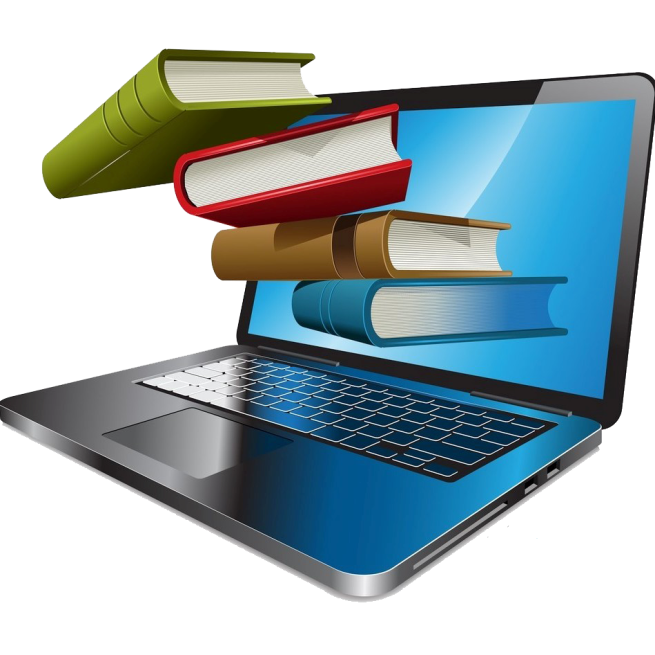 Тэма: Анімацыя рухуМэта ўрока: мяркуецца, што да заканчэння ўрока вучні буду ведаць:алгарытм стварэння анімацыі руху.Задачы ўрока:ствараць анімацыю руху;прымяняць атрыманыя веды пры стварэнні анімацыі руху ў рэдактары Macromedia Flash.Тып урока: урок засваення новых ведаў.Ход урока:Арганізацыйны момант:На папярэднім уроку вы навучыліся ствараць пакадравую анімацыю. У чым асаблівасць стварэння пакадравай анімацыі?Праверка дамашняга задання і актуалізацыя ведаў і ўмення навучэнцаў:Што мы разумеем пад кадрам?Чым адрознівацца ключавыя кадры ад прамежкавага?Для чаго выкарыстоўваецца інструмент “трансформация формы”?З якой мэтай выкарыстоўваюць слаі?З падрыхтаваннага флэш-дакумента адкажыце на пытанні:Колькі слаёў?Які аб’ект знаходзіцца на першым, на другім і г.д слоі?Якія аб’екты з’яўляюцца бібліятэчнымі?Якія кадры з’яўляюцца ключавымі?Запусціце анімацыю на выкананне:Чаму анімацыя робіць, калі не прарысованы ключавыя кадры. (гэта аўтаматычная анімацыя).Назавіце яе від? (анімацыя руху)Вывучэнне новага матэрыялу:Як вы думаеце у якіх сітуацыях неабходна выкарыстоўвацьанімацыю руху?Якія кадры неабходна прарысоўвацьпры стварэнні гэтай анімацыі?Алгарытм стварэння анімацыі руху:Нарысаваць на асобным слоі аб’ект, які будзе здяйсняць рух.Пераўтварыць яго ў сімвал тыпу Графіка (F8).Вылучыць на шкале часу кадр, які будзе апошнім, пераўтварыць яго ў ключавы (F6).У гэтым кадры перамясціць аб’ект у канчатковае палажэнне.Вылучыць любы прамежкавы кадр і зрабіць аўтазапаўненне прамежкавых кадраў: в контекстном меню выбрать “Создать движение”.Праверка разумення вывучанага:Выкананне практыкавання 1 на старонцы 103.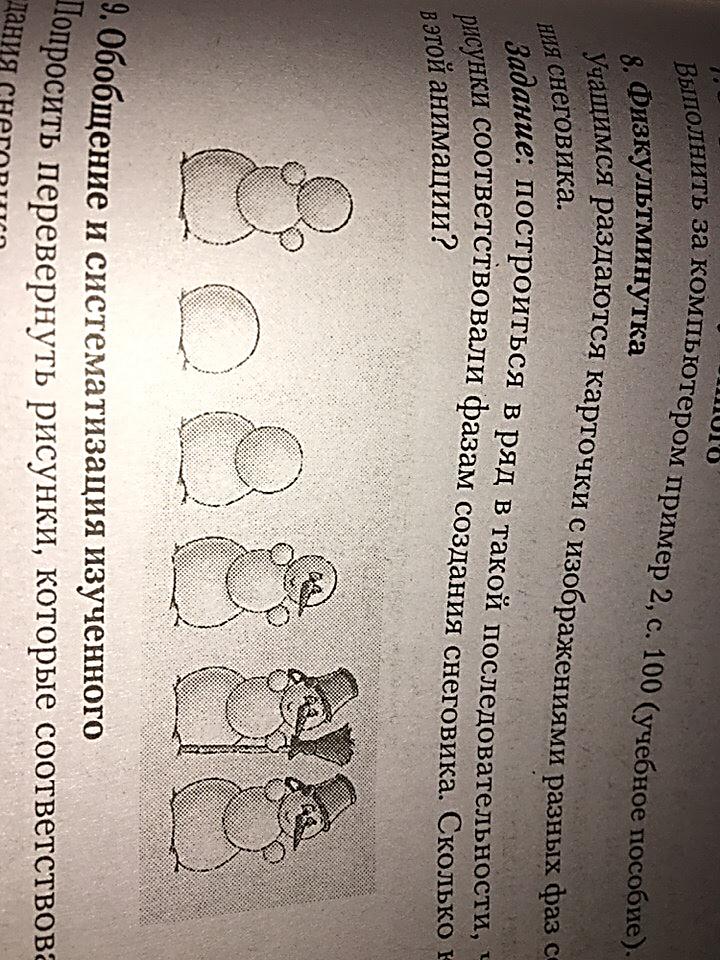 Фізкультхвілінка:Навучэнцам раздаюцца карткі з выявай розных фаз стварэння снегавіка.Заданне: пабудуйце ў шэраг у такой паслядоўнасці, каб малюнкі адпавядалі  фазам стварэння снегавіка. Колькі кадраў у гэтай анімацыі?Замацаванне вывучанага матэрыялу:Практыкаванне а,б на стр.108.Дамашняе заданне: параграф 16, пытанні 1-3 стр.108.Падвядзенне вынікаў урока: З чым пазнаёміліся на ўроку?Чаму навучыліся?Рэфлексія:Прадоўжыце фразы:Сёння на ўроку я зразумеў…Магу сказаць, што…